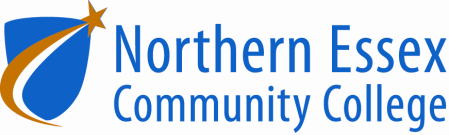 Academic Affairs Committee MinutesTuesday, Feb. 11, 2014 2:00-4:00 pm, SC213Attendees:  R. Lizotte, J. Ronsivalli, D. Felisberto, P. Willett, D. Naudzunas, C. Cohen, S. Joubert, A. Fishbone, S. Wares, G. Young, M. Farrell, C. RowseGuests:        M. Beaudry, P. Flynn, W. HeinemanRecorder:    J. BaileyReview of Minutes –  12-3-13 – Accepted, 4 abstentions from members who were not present at 12/3 meeting.Core Academic Skills committee intensive course approvals:  Committee approved these three intensive courses.CAS committee would like to put a statement in various places on the website regarding Core Academic Skills.  Ellen will be asked to submit the statement to the Academic Affairs committee for review and list the proposed places that the statement will go.  New Proposals for initial review1314-064   ST    WRT090   Writing Fusion                                   Spring 2014?                               Special Topics 3rd   ALP Team	    This course should be run as a regular                                                                                                                                                                  Run                                                    course.  Moved to 3/11 agenda4. 3:00  Bill Heineman – Academic Affairs Activities, Curriculum and Policy Update.Mass Community Colleges Common Transfer Policy – Bill presented a common transfer policy that community colleges are working on.  The purpose is to ease and clarify the process of transferring credit from one college to another.  Grace Young had made a few comments (minimum grades and time limits – especially in Health programs, and alternative sources of credit).  Bill said he wants the committee to be aware of the policy and asked if they would like to approve it now or hold off until it is finalized, the latter may require a “quick vote”.  The committee decided to wait until the policy is finalized and will be prepared for a quick vote if necessary.Definition of a Credit Hour – Bill provided the Federal language and a couple of community college’s adaptations of the definition of a credit hour.  The committee liked the simplified version from Quinsigamond.  The labs and clinical ratios would need to be figured out and the wording would need to cover classes, labs and clinicals.   Bill said he would like to see this documented and displayed by Fall 2014.Documenting Attendance in Distance Education Courses – The federal government says that “in a distance education context, documenting that a student has logged into an online class is not sufficient, by itself, to demonstrate academic attendance by the student”.  MCCC likes “it’s up to you, but a student can’t just be logging in and out”.  Once this policy is created, where should it go?  Some suggestions were to include this policy with the NP policy and on the Distance Ed. policy page.Investigating/considering feasibility of ideas for programs – Bill asked the committee what they thought of the possibility of creating a group that could investigate feasibility of ideas for academic programs in disciplines or fields that the college currently does not have faculty or staff expertise.  The group would explore the following:  Are there jobs?  Is it college level or non-credit?  What is the cost?   The group would decide if the idea is worth getting involved in and could possibly bring in some missing opportunities.  The committee agreed that this is a good idea.Learning Outcomes – The NEASC  reapplication is now asking about learning outcomes.  What are our students learning and how do we know?  Pat said that learning outcomes are part of our proposal form.  Bill suggested creating a document and seeing what it looks like, then putting it on the website if the department is in agreement.  He said that if we went forward with this idea, it would have nothing to do with the committee, and that it would go through the divisions.Adjourned 4:05C:  W. HeinemanFaculty Course NumberCourse NameSkillS. JoubertCRJ201Critical Incident ResponsePublic PresentationS. AdamsCLS201Intro to Clinical Lab ScienceInformation LiteracyS. SandersTHE113DirectingPublic PresentationProposalTypeCourse #Course/Program NameImplementAcpt ImplemExplanationProposerstatus1314-052STBHS200Basic Research Methods for the Behavioral SciencesFall 2014Spring 2015Special topicsM. BeaudryThis class will run with a PSY prefix.  Mark will provide transfer email approvals from UML.  The creation of a new course prefix should be worked out with Sue Shain.1314-053DAN201Dance ProductionSpring 2015course revisionM. DeaneThe committee has questions about this proposal.  Michelle will be invited to the meeting on 3/11.1314-054DAN203Dance PedagogySpring 2015course revisionM. DeaneThe committee has questions about this proposal.  Michelle will be invited to the meeting on 3/111314-055STASL110ASL at WorkFall 2014Special topics, 1st runL. AubryThe committee has questions about this proposal.  Luce will be invited to the meeting on 3/111314-056Engineering Science - Technology Option-NEW optionSpring 2015New program optionP. ChanleyMoved to 2/25 agenda1314-057MAT240Calculus 1ASpring 2015New courseMaagoul/ChanleyMoved to 2/25 agenda1314-058MAT241Calculus 1BSpring 2015New courseMaagoul/ChanleyMoved to 2/25 agenda1314-059MAT242Calculus 2ASpring 2015New courseMaagoul/ChanleyMoved to 2/25 agenda1314-060MAT243Calculus 2BSpring 2015New courseMaagoul/ChanleyMoved to 2/25 agenda1314-061STMAT095Math FusionFall 2014Special TopicsAMP TeamThe committee has questions about co-reqs.  Invite AMP team to 2/25 meeting.1314-062HUS250Seminar in Human ServicesFall 2015Course revisionJ. GagliardiMoved to 2/25 agenda1314-063STHIS243Contemporary Hispanic CaribbeanFall 2014Special topics 2nd runL. DomenechMoved to 2/25 agenda